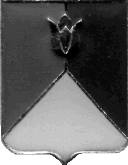 СОБРАНИЕ ДЕПУТАТОВ КУНАШАКСКОГО МУНИЦИПАЛЬНОГО РАЙОНАЧЕЛЯБИНСКОЙ ОБЛАСТИРЕШЕНИЕ3 заседаниеот «22» марта . № 14Об утверждении Положения о муниципальном земельном контроле на территории Кунашакского муниципального районаВ соответствии с Федеральным законом от 31.07.2020 года № 248–ФЗ «О государственном контроле (надзоре) и муниципальном контроле 
в Российской Федерации», Собрание депутатов Кунашакского муниципального районаРЕШАЕТ:	Утвердить Положение о муниципальном земельном контроле на территории Кунашакского муниципального района Челябинской области, согласно приложению.Признать утратившим силу решение Собрания депутатов Кунашакского муниципального района от 28.09.2021 года № 96 «Положение о муниципальном земельном контроле на территории Кунашакского муниципального района Челябинской области».Настоящее решение вступает в силу со дня его официального опубликования.ПредседательСобрания депутатов					                                    Н.В. Гусева